Economic-Mathematical Assessment Of The City Brand Competitiveness Based On A Quantitative Indicators SystemMarina A. Ivankova, Ph.D. in economicsE-mail: ivankova0505@gmail.comThe article is available: http://article.sapub.org/10.5923.j.mm.20231301.01.htmlAbstract The article substantiates the need for a quantitative indicators system of the city brand competitiveness, as well as offers the guideline of developing such a system, focusing on main areas of the city branding. Also, in this article the main development stages of economic-mathematical mechanism for assessing the city brand competitiveness have been formed, bearing in mind the priority of city brand competitiveness indicators, to meet the goal of increasing it in certain areas of city branding.Keywords city brand, city brand competitiveness, city brand competitiveness indicators, quantitative assessment of competitiveness IntroductionIn the conditions of dynamically developing world the contribution of the brand to the competitiveness of places, ranging from territories, cities to countries. Therefore, the key to successful increasing of the city competitiveness lies in effective promoting and boosting the city brand competitiveness. In the conditions of a dynamically developing world, emerging global and local economic crises, alongside with increasingly fierce competition of territories, the objective of identifying the city brand competitiveness, as a driver for the city promotion, is extremely crucial in such competitive environment. It is no longer enough to assess qualitatively the level of the city brand competitiveness for maintaining its competitive position. The vibrant development of cities dictates the necessity to manage the process of creating city brand competitive advantages, while possessing the complete systematic information about its competitiveness.From our point of view, the foundation for improving the process of the city competitiveness assessment, primarily, lays in thorough monitoring of those factors, which exhaustively and sufficiently form the city brand competitiveness. Thus, a quantitative assessment of referred factors’ influence reflects the objective picture of tailoring the city brand competitiveness.Such systematic description of referred factors serves as a tool to create an economic-mathematical mechanism of the city brand competitiveness assessment. The mechanism which offers a range of opportunities to specifically enhance the city brand competitiveness.Such an approach will enable the authorities, in charge of promoting the city's brand, to purposefully create its competitive advantages. The relevance of this article consists in the necessity to create an essential quantitative indicator system of the city brand competitiveness, in a compartment with economic-mathematical mechanism for the city brand competitiveness quantitative assessing, deriving from it.Theoretical BaseA study of relevant scientific sources on assessing the city brand competitiveness and the city brand as a driving force of the city competitiveness [1-6] revealed that the problem of assessing the city competitiveness and its brand attractiveness is quite complex. Most indicators in these studies are of a pronounced qualitative nature, and as a rule, there are no adequate statistics on some indirect quantitative indicators of the city brand attractiveness. Some of the analyzed sources contain quantitative indicators of such assessment, but do not offer their system. That is, the indicators’ list is fragmented. It does not provide an opportunity to assess the brand competitiveness comprehensively, to take into account exhaustively the fundamentally different areas of formation of the competitiveness of the city's brand, while having the necessary and sufficient set of indicators for each such area.The analyzed papers focusing on the quantitative assessment of the competitiveness of the city/city brand [4, 7-10] have demonstrated the following:  - subsequently, the comparison of the obtained data, containing the target values or objectively the best values of similar indicators of the city/city brand is not carried out [4, 7]. This leads to both a high degree of subjectivity of the assessment results and complexity in the process of comparing the competitiveness of several cities/brands of cities;- it has been noticed that the weightiness of competitiveness indicators in building the competitiveness of the city/city brand in general, may not be taken into account. The indicators are analyzed as equilibrium [4, 8-10]. That is incorrect and doesn’t reflect the reality. The contribution of various indicators to the building of the comprehensive city /city brand competitiveness may vary significantly, in accordance with the objectives and conditions of the assessment; - there may be no system of competitiveness indicators in its right, or either the indicators are presented in the form of a sheer listing, without being combined into groups according to the areas for assessing the competitiveness of the city/city brand [4, 8, 10]. Thus, the principle of systematic competitiveness assessment has not been respected;- the title of the indicator may be of a generalized, inaccurate nature without containing units of measurement [7, 10]. This also contributes to a greater expert’s subjectivity while assessing such an indicator;- the assessment of the city brand competitiveness may be missing   in each area of the city branding, in a form of a generalized competitiveness indicator of the city brand for the given area, with due regard for the weight of the latter's contribution to the building the total city brand competitiveness. Also, there is missing the assessment of the impact of individual city brand competitiveness indicators, in a view of such indicators weight in the building the city brand competitiveness in each branding area [4, 8, 10].Under such an approach we come across definite complexities in assessing   whether the indicators are higher, or there is   the lag (the "weak point" of competitiveness) in the exact areas of building   the city / city brand competitiveness. While also – it is difficult to assess the impact of changes in a particular indicator of the city brand competitiveness on the building city brand competitiveness in a certain branding area. Thereby, this significantly complicates the process of making managerial decisions on the city's brand development and promotion.The indicators system of the city brand competitiveness should be a list of fundamentally different characteristics (formation areas) of the city brand competitiveness. This system should describe and allow to evaluate such competitiveness completely and exhaustively. Количество таких показателей не должно быть избыточным. Объективность проводимой оценки конкурентоспособности бренда города должна быть обеспечена за счет корректного учета всех составляющих конкурентоспособности бренда города и их весомости. The mechanism of quantitative assessment of the city brand competitiveness is designed to perform assessment of the city brand competitiveness in various branding areas, taking into account the contribution (weight) of each area in the process of building the total city brand competitiveness.Furthermore, such a mechanism should enable to assess in quantitative terms, the way in which a change in a particular indicator of a city's brand competitiveness affects its competitiveness in general and particularly in a certain branding area. Therefore, such a mechanism offers the possibility to those, responsible for managerial decisions on the city's brand promotion, to identify «the bottleneck» of the city's brand competitiveness and arrive at a decision on how to eliminate it in a prompt manner.As a result, such a mechanism confers the possibility to clearly and purposefully identify and ensure the unique competitive position of the city's brand. Quantitative Indicators System Of The City Brand CompetitivenessThe main city branding areas have taken as the basis for developing a quantitative indicators system of the city brand competitiveness assessment [4, 11-17] from the standpoint of its attractiveness for various types of tourism and investors [18]: natural resources of the city;cultural and historical heritage;Trade & Entertainment capability;scientific capacity;medicine and recreation;sport;urban industrial, manufacturing and investment potential of the city;urban conditions.  Figure 1 proposes a block diagram of a quantitative indicators system for a city brand competitiveness assessment, taking into account the main areas of city branding.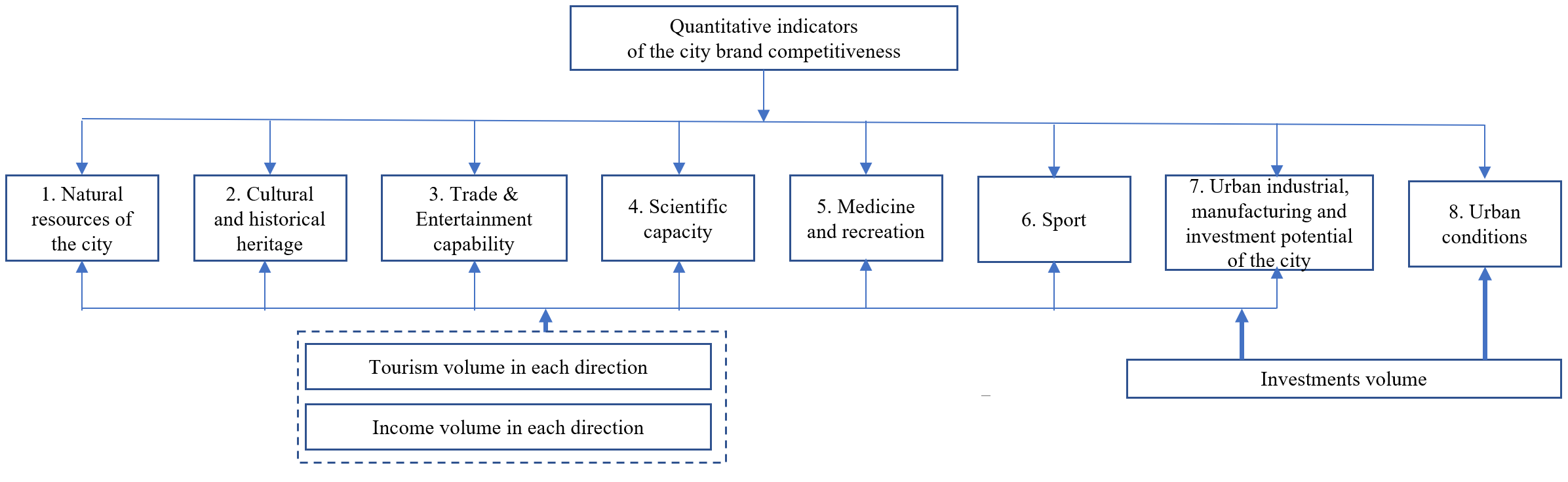 Source: developed by the author  Figure 1. Block diagram of a quantitative indicators system of the city brand competitiveness assessmentNote, depending on the goals of assessing and increasing the city brand competitiveness, the main branding areas can be supplemented or corrected by managerial decision making persons in this matter. Table 1 proposes quantitative indicators for the city brand competitiveness assessment, detailing it for each city branding area, and the assessment methods for such indicators. The experience of Russian scientists and international experts was implemented in the process of evaluating various indicators, which were taken into account as quantitative indicators for the city brand competitiveness assessment in the relevant city branding areas.Table 1. Quantitative indicators of the city brand competitiveness assessment in the main areas of its formingSource: developed by the author taking into account references, which are given in the Table 1In addition to the indicators (Table 1), it is necessary to take into account for each city branding area:tourism volume (official statistics [68, 69], people);income volume (official reporting [68, 69], thousand rubles);investments volume (official reporting [68, 69], thousand rubles).Economic-Mathematical Assessment Tool For City Brand Competitiveness Elaborated by the author, economic-mathematical assessment tool for an industrial entity competitiveness, as well as methodological approaches to evaluating the competitive performance of the industry, serve as the basis for   economic-mathematical assessment tool of the city brand competitiveness [64-66].Furthermore, in accordance with the methodology of the above-mentioned tool development the private indicators can provide assessments of the conceivable influence of the main areas of city branding on the overall city brand competitiveness. These private indicators represent the coefficients to evaluate the level of city brand competitiveness, reflecting the current state of the main areas of city branding. Such private indicators are the statistic basis for formation of the generalized indicators of city brand competitiveness and serve as a key platform to the efficiency of management decision-making on developing and promoting the city brand, which as a result lead to boosting the city brand competitiveness. When selecting the generalized indicators, it is crucial that their content has a certain rational value for studying the city brand competitiveness in various aspects. The generalized indicator captures the convergence within the set of private indicators (total or otherwise determined), taking into consideration the weighty contribution of such private indicators in a given generalized interaction. When selecting the generalized indicators, it is crucial that their private indicators have a certain rational value for studying the city brand competitiveness in various aspects.  The generalized indicator captures the convergence within the set of private indicators (total or otherwise determined), taking into consideration the weighty contribution of such private indicators in a given generalized interaction.     Furthermore, it is essential to estimate accurately the relevance of the private indicators as components of generalized indicators, from the perspective of building the city brand competitiveness, in the framework of the given generalized indicator.    Thus, we offer the tool to develop a generalized indicator of the city brand competitiveness for each above-mentioned area of city branding, subsequently consisting of the private indicators of the city brand competitiveness.  Therefore, the generalized indicator of the specific area of city branding will be named after the area correspondently. Whilst quantitative indicators operate as the private indicators, providing the detailed assessment of the city brand competitiveness on each area of the city branding.For that matter, the generalized indicators feature the cumulative effect of the private indicators impact and its weighty contribution   on building the city brand competitiveness in the appointed area of city branding.The integrated indicator of the city brand competitiveness, (recording weighty contribution of each generalized indicator involved in the city brand competitiveness) should be identified when designing the generalized integral assessment of city brand competitiveness in all areas of city branding. It may be stated that the weighty contribution of each generalized indicator is selected according to the order of priority of the specific area of city branding in the process of building the city brand competitiveness.Therefore, the integrated indicator brings sufficient evidence to draw conclusions regarding the city brand competitiveness and in case of necessity, aims at improving the efficiency of regulatory decision-making on city branding competition policy, on the basis of the acquired information.The following approach to identify the referred indicators can be recommended.          As each city brand can be characterized by a certain set of private indicators S, affecting its competitiveness, the pending task to be accomplished -is the task to select a brand-sample, while assessing the private indicators. Such a brand sample is intended to be used to compare both the city brand competitiveness indicators and those of a brand-sample, and subsequently, identify the quantitative value of the competitiveness coefficient.It should be noted, that the issue of results comparability is significant for making comparison between different city brands competitiveness, as well as for choosing a brand-sample.To comply with this condition, the city branding areas and the private indicators for each city branding area (see Table 1) would have to coincide for the city brands under comparison. For instance, in the capacity of the values of brand-sample’s competitiveness indicators, can be taken similar indicators’ target values of the analyzed city brand. Also, as indicators of a brand-sample, we may include competitiveness indicators of a competitor-city brand, with the best values.The city brand competitiveness coefficient of the separate characteristic, described by the corresponding private indicator, can be calculated by the formula:, 	  (1)where  – value of the i-th analyzed private indicator of the private indicators set (siS);si0 – value of the i-th basic private indicator of the sample from its private indicators set (si0S0); Ki  – competitiveness coefficient for the i-th private indicator.With regards to calculating the competitiveness coefficient on unemployment rate, we should keep in mind that the dependence would be reverse:.						(2)Between formula (1) and formula (2) one should select that, according to which the growth rate Ki corresponds to an increase competitiveness. Accordingly, in case that the unemployment rate of the assessed city brand is lower than the unemployment rate level of the of a city-competitor, that leads us to the conclusion, that the city brand under speculation is more competitive in the respect of this indicator.Which should be reflected, conversely, in the formula (2) in form of an inverse of the parameters.Hence, the following conclusions may be drawn on the subject of the city brand competitiveness coefficient Ki:provided that   0<1, then the city brand competitiveness on the si-indicator is lower than that of the city-competitor in question;provided that   >1, then the city brand competitiveness on the si-indicator is higher than that of the city-competitor in question;provided that   =1, then the city brand competitiveness on the si-indicator is equal to the city-competitor competitiveness on the same indicator;provided that ≈0 on the si-indicator then the city brand appears to be non-competitive. Such occurrence would have been completely inadmissible in the process of building the city brand competitiveness, in the framework of the given areas of city branding.  For each si indicator under assessment, in the framework of the given areas of city branding competitiveness, coefficient should be strictly above zero: >0. To put it another way, while assessing the city brand competitiveness, the areas of the city branding are selected accordingly with a view to promote the city brand.  Otherwise, we should state that the city brand lacks a precondition for a successful promotion in the market and achieving competitive advantage, due to being non-competitive in at least one of selected areas of the city brand competitiveness assessment. Thereby, while building the city brand competitiveness, that results in creating a «bottleneck» which puts the city brand at risk of losing in the competition.Generalized indicators for the city branding areas can be calculated by the following formula:,                           (3)where Kj,i – competitiveness coefficient for the i-th private indicator, that characterised j-th generalized indicator;nj – number of private indicators, that characterised j-th generalized indicator;αj,i – ratio reflecting the weight (weighting coefficient) of that private indicator  in assessing the city brand competitiveness of using the generalized indicator ;j – city branding area. For this case j=1…8 (see Table 1).  The significance (weightiness) of private indicator, as a rule, is determined by economic laws and described by mathematical dependencies, as well as by an expert and takes values                 01. Moreover, when calculating each of the generalized indicator for weighting coefficients of private indicators, included in this generalized indicator, the condition should be observed: .		(4) Hence, we are keen to present, modified by the author, method of hierarchy analysis put forward as a mechanism, which allows to estimate the weighty contribution   of the private and generalized indicators the city brand competitiveness. When applying the method of hierarchy analysis [67], suggested for estimating the competitiveness weighting coefficient, a square matrix of paired comparison is made, where the factor аi is indicated by wi as the matrix element: aij=wi/wj.In the proposed application of the method of paired comparison, the ratio of the values of the indicators is determined. It is obvious that aij=1/aji. Hence, the matrix of paired comparison is a positive definite, inverse symmetric matrix having rank equal to 1.The proposed version of applying the method of paired comparison, determines the ratio of indicators values. Thus, it becomes obvious that aij=1/aji. Hence, matrix of paired comparison is a positively definite, conversely to symmetric matrix having rank equal to 1. Also worth noting is that the pairwise comparisons of elements are performed proceeding by the aggregate percentage of the listed criteria, within the indicator system provided that w1, w2, ..., wn are not foreknown in advance. In contrast to the method of hierarchy analysis, the pairwise comparisons of elements are not carried out by the experts, given that it would have introduced some degree of subjectivity and uncertainty into the final result. Consequently, the weighty contribution  of the indicator has derived from   the aggregate share of these criteria within the system.  That being the case, the solution to the problem lies in finding the vector (w1, w2, ..., wn). The elements of the paired comparison matrix are summarised by rows (for each value i the sum ai=ai1+ ai2+...+ ain is calculated). After this all ai are rationed so that their sum is equal to 1. As a result, we manage to accrue the required vector w.Thus, wi=ai/(a1+ a2+...+ an).We also believe that, close attention should be paid to the private indicators of the city brand competitiveness, endowed with the highest weighting coefficients, while analyzing the city brand competitiveness and in the process of shaping the management decision-making on developing and promoting the city brand.As ultimately such private indicators have proved to make the greatest contribution to building the city brand competitiveness withing the given area.Based on formula (4) the level of the integrated city brand competitiveness can be calculated:,                             (5)where Qi – the i-th generalized indicator of the city brand competitiveness; αi – weighting coefficient of the i-th generalized indicator of the city brand competitiveness;N – number of significant generalized indicators of the city brand competitiveness.And the condition should be observed here too: .                                       (6)Obviously, the purpose of the city is to achieve such values of generalized indicators of the city brand competitiveness, which satisfy the condition  .                                    (7)The above mathematical dependences of the definition of the city brand competitiveness allow to take into account systematically the effect of all private and generalized indicators for achieving the purposes of improving the city brand competitiveness:где  – city brand competitiveness coefficient for the i-th private indicator;N1 – number of private indicators of the city brand competitiveness; – the i-th generalized indicator of the city brand competitiveness;N2 – number of generalized indicators of the city brand competitiveness;– weighting coefficient of the city brand competitiveness coefficient Кi;  for any generalized indicator ;n(i) – number of private indicators of the city brand competitiveness in the i-th generalized indicator;  KI – integrated indicator of the city brand competitiveness;for integrated indicator KI. Example of Using the Economic-Mathematical Assessment Tool For City Brand Competitiveness  By way of illustration, we cite an assessment of generalized indicators of the urban conditions’ competitiveness on the example of Yekaterinburg city and Tyumen city, for the subsequent comparison and for drawing conclusions on the competitiveness of urban conditions for these two cities.Table 2 presents both basic values and the values of indicators of urban conditions’ competitiveness for Yekaterinburg city and Tyumen city (depending on the identification conditions of the relevant indicator of the table in Sverdlovsk and Tyumen regions, respectively). As a case study for calculation, the basic values here were provided within the maximum/minimum values for Russia, disregarding the comparability of the regions under consideration (formulas 1 and 2).For a given evaluation example, the weighting coefficients of the indicators are assumed conditionally.Table 2 – Indicators of urban conditions’ competitiveness for Yekaterinburg city and Tyumen cityIn this case, must be met the condition of equality of the sum of the weighting coefficients to one for a specific generalized indicator (formula 6): 	Generalized indicator on urban conditions for Yekaterinburg city (Sverdlovsk region) according to the formula (3) is: Generalized indicator on urban conditions Tyumen city (Tyumen region), according to the formula (3) is:The conducted assessment leads to the conclusions that Tyumen has a higher level of competitiveness for urban conditions.Within Tyumen city, more attractive conditions have been created for: - development of the transport infrastructure,- average wage per capita, - quality of Urban Living, - housing affordability, - unemployment rate- comfort level of the urban environment. In the case of certain managerial decisions of the city authorities are taken, a change of a particular urban condition indicator for Yekaterinburg city will give a clear picture of the change in the generalized indicator of competitiveness for urban conditions. That could also be applied when comparing the level of competitiveness in a certain branding areas of Yekaterinburg city and Tyumen city.Having executed the assessment of the generalized indicators, in this manner, for all areas necessary for the city brand competitiveness study, it is possible to calculate the integral indicator of the competitiveness of the city brand (formula 8).ConclusionsBased on the research of various sources, we can confidently conclude that the quantitative indicators system of the city brand competitiveness, presented in the article, has no analogues.  While assessing the city brand competitiveness, the analysis of all city branding areas is conducted, whereas each city branding area is followed by a detailed elaboration with quantitative indicators. Thus, the incorporation of quantitative indicators provides a systematic assessment of the city brand competitiveness, giving attention to all aspects of building the city brand competitiveness. Such indicators, in a sufficient amount, is the detailed and exhaustive statistics base, ideally qualified to carry out such an assessment.Elaborated by the author, economic-mathematical assessment tool provides the opportunity to explicate the level of the city brand competitiveness, using a quantitate and systematic approach to evaluating the city brand competitiveness, with due regard for all the factors affecting, in various areas of city branding.Therefore, such analysis allows to identify strong and weak sides of the city brand competitiveness and serves as a key platform to the efficiency of management decision-making on regulation and promoting the city brand on the particular indicators or the branding area.The objectivity of the city brand competitiveness assessment is firmly adhered through consideration the weighty contribution (weight) of each specific indicator of the city brand competitiveness in the shaping of a generalized indicator for each city branding area, as well as the weighty contribution (weight) of each generalized indicator including each branding area in the integrated – general – assessment of the city brand competitiveness. Furthermore, comparing the values of individual indicators with the selected basic values of a similar brand-sample indicators provides a more objective assessment of competitiveness.The objectivity of the assessment here is ensured by the fact that the target values of each indicator or the best values of similar indicators of a brand of a city-competitor can be taken as the base values.Thus, the comparison of values will reveal the proximity or lag of indicator values from similar target values or advancements of a more successful brand. Moreover, it is possible to conduct the same competitiveness assessment and analysis in particular for a brand-competitor. Thus, the unique competitive advantages of a brand-competitor identified in the structured and targeted manner through   evaluation and analysis will allow to benefit from the experience of a competitor, while building   the brand of the city under examination.The presented economic-mathematical tool of the overall assessment of city brand competitiveness including the specific and generalized indicators, offers insight with regards to the responsiveness of the overall city brand competitiveness to adjustments in certain specific or generalized indicators of the city brand competitiveness. And this in turn will provide assistance for the identification the specific city branding area and highlight the detail affecting the results of assessments of the city brand competitiveness level to a greater or lesser extent. This means that the conducted analysis will reveal what impact will have any possible adjustments to the current city branding areas on the overall city brand competitiveness. As a consequence, such approach gives you a more precise and objective final assessment of the city brand competitiveness.The article shows that the mathematical functional description of interrelations between private and generalized indicators of the city brand competitiveness, will illustrate quantitatively the impact of bringing changes in one indicator of the branding area in the way it affects the other and as a result the influence of such adjustments on the city brand competitiveness. Ultimately such functional interrelations facilitate to detect the criticality of such adjustments for the city brand competitivenessAs a final point, we would like to summarize that all the aforementioned will determine the policy for the well-timed management decision-making on achieving the required values of competitiveness indicators, by means of identifying and promptly eliminating the «bottleneck» of the city brand competitiveness, brining progress to streamline activities and thus, undoubtedly, resulting in boosting the city brand competitiveness. Presented economic-mathematical mechanism, elaborated for assessing a city brand competitiveness, may serve as efficient tool to those making managerial decisions on promoting the city brand by designing a unique strategy and tactics for increasing the city brand competitiveness, while retaining competitive advantages of a city, and also preventing the losses of position in rapidly changing conditions and in times of crisis.REFERENCES  Purwanti A. «An evaluation of city branding to reinforce the city competitiveness (a case study of Surabaya)», International Journal of Management and Applied Science, Vol. 3, Issue 5, 2017. Available: https://www.researchgate.net/publication/339324190_AN_EVALUATION_OF_CITY_BRANDING_TO_REINFORCE_THE_CITY_COMPETITIVENESS_A_CASE_STUDY_OF_SURABAYA_1_ANASTASIA_PURWANTI_2_GENOVEVA   Anholt, Simon «Competitive Identity: The New Brand Management Nations, Cities, and Regions».  USA. Palgrave Macmillan, 2007  Pashkus N.A., Pashkus V.Yu., Altunyan A.G., Protasov A.Yu., Maltseva J.M. «Cultural city brand and global competitiveness», Revista San Gregorio, N 36, 2019. Available:  https://www.researchgate.net/publication/338258177_Cultural_City_Brands_And_Global_Competitiveness  Moradi F.,   Zarabadi Z.S., Majedi H. «An Explanation of City Branding Model in order to Promote City Competitiveness and Economic Growth by Using of F'ANP Model», Urban Economic and management, 6(2(22)), 2018. pp 177-199. Available: https://www.researchgate.net/publication/326298143_An_Explanation_of_City_Branding_Model_in_order_to_Promote_City_Competitiveness_and_Economic_Growth_by_Using_of_F%27ANP_Model Selyukov М.V., Shalygina N.P., Skachkov R.А., Кurach Е.V. « Formation of a region’s competitive brand» // Fundamental research. – 2011. – № 8 (part 3) – p. 702-705. Available: https://fundamental-research.ru/ru/article/view?id=28612& Pompe A. «City brand in the eyes of values» // Advances in Business-Related Scientific Research Journal, Vol. 8, № 1, 2017. Available:  https://www.researchgate.net/publication/317888333_CITY_BRAND_IN_THE_EYES_OF_VALUES Chiu Y.-H., Liu Y.-Y. «The elaborated assessment framework of city competitiveness from the perspective of regional resource integration» // Sustainability 2021, 13, 5932. Available: https://www.mdpi.com/2071-1050/13/11/5932  Lee K. «City Brand Competitiveness: Exploring Structural Relationships Among City Brand Equity Elements in China» // International Journal of Business and Economics Research. Vol. 6, No. 3, 2017, pp. 32-39. Available: https://www.researchgate.net/publication/320423436_City_Brand_Competitiveness_Exploring_Structural_Relationships_Among_City_Brand_Equity_Elements_in_China  Gutnikova Е.А. «Assessment of the city competitiveness» // Territory development issues. Vol. 6 (68), 2013. pp. 22-29. Available: https://cyberleninka.ru/article/n/otsenka-konkurentosposobnosti-goroda/ Pashkus V.Yu., Pashkus N.А., Pashkus М.V. «City brand assessment: methods and perspectives» // Regional economy: theory and practice. 38 (2015). pp.2-12. Available: https://cyberleninka.ru/article/n/otsenka-brenda-goroda-metodiki-i-perspektivy/  Коvеlskiy V.V., Rostova Е.P. «Evaluation of the investment effectiveness of the universities’ human potential», Bulletin of the University. 2020, (2), pp.156-163. Available: https://cyberleninka.ru/article/n/otsenka-effektivnosti-investitsiy-v-chelovecheskiy-kapital-vuzov?  Popescu A.I.  «Branding cities as educational centers. The role of higher education institutions». Management & Marketing Challenges for the Knowledge Society (2012) Vol. 7, No. 3, pp. 493-512. Available: https://www.researchgate.net/publication/254410848_Branding_cities_as_educational_centres_The_role_of_higher_education_institutions Еrmonina I.V. «Comprehensive assessment of natural, historical and cultural heritage sites on the forest fund territory».  Works of BSTU. Series 5: Economics and Management. Available: https://cyberleninka.ru/article/n/kompleksnaya-otsenka-obektov-prirodnogo-i-istoriko-kulturnogo-naslediya-na-territorii-lesnogo-fonda? Кlimanova О.А., Теlnova N.О. «The natural, historical and cultural potential of the region as the basis for the formation of the territory tourist image». Modern problems of service and tourism, № 4, т.2, 2008. Available: https://istina.msu.ru/media/publications/article/a6b/3c9/1584777/6.pdf?ysclid=l13c5f9hnq Grinfeldt Е.S., Теlnova N.О. Assessment of the historical, cultural potential of municipal districts of the Russian Federation subject (on the example of the Vologda region)//Bulletin of Science and Education. -2007. -№4. -pp. 12-23. Available: https://www.elibrary.ru/item.asp?id=26357834& Nikulina А.I. «The impact of international sporting events on the development of brands in Russian cities: the communication aspect», master's thesis, ФГАО УВО «Ural federal university named after the first President of Russia B.N.Yeltsin», Ekaterinburg, 2017. Available: https://elar.urfu.ru/bitstream/10995/56010/1/m_th_a.i%20nikulina_2017.pdf?ysclid=l13c6qy1nl The role of sports events in shaping the regions’ image // Sport.  Business. Consulting (SBC). Available: http://www.s-bc.ru/news/%D0%A0ol-sportivnyh-meropriyatij-v-formirovanii-imidzha-regionov.htmHerget J., Petru Z., Abrhám J. «City branding and its economic impacts on tourism», Economics and Sociology, Vol. 8, No 1, pp. 119-126.  Available: https://www.researchgate.net/publication/281889142_City_branding_and_its_economic_impacts_on_tourismAir quality in Russia. Available: https://www.iqair.com/ru/russia Air quality Index in USA. Available: https://www.iqair.com/usaYearbook of the quality of surface waters of the Russian Federation with an appendix. Florida Department of Environmental Protection. Surface Water Quality Standards Classes, Uses, Criteria. Available: https://floridadep.gov/dear/water-quality-standards/content/surface-water-quality-standards-classes-uses-criteria Popova I.V. PhD thesis: «Methodology for geoecological assessment of the urban environment comfort, taking into account microclimatic features». FSBE HE «Voronezh State University», 2018. Available: https://vva.mil.ru/upload/site21/document_file/SLJv647qAy.pdf?ysclid=l2640jiug2  Chatzinikolaou E., Chalkias C., Dimopoulou E. «Urban microclimate improvement using envi-met climate model», The International Archives of the Photogrammetry, Remote Sensing and Spatial Information Sciences, Volume XLII-4, 2018. Available: https://d-nb.info/1167404106/34  Climate Science Special Report. Fourth National Climate Assessment (NCA4), Volume I. Chapter 7: Precipitation Change in the United States. Available: https://science2017.globalchange.gov/chapter/7/   Equal Employment Opportunity Policy Statement – An official website of the United States government. Cloud Cover Assessment Validation Datasets. Available: https://www.usgs.gov/landsat-missions/cloud-cover-assessment-validation-datasets    Ufimtseva Е.V., Podoprigora U.V., Меrkulyeva U.А. «Development assessment of the territory’s improvement sphere, taking into account the intersecting interaction of urban infrastructures» // Regional Economics: Theory and Practice, 33, 2015. pp. 51-64. Available: https://cyberleninka.ru/article/n/otsenka-razvitiya-sfery-blagoustroystva-territorii-s-uchetom-peresekayuschegosya-vzaimodeystviya-infrastruktur-gorodskogo/viewerGumenyuk А.Е. Dissertation for the Ph.D. in geography on topic: « Natural and recreational potential of urban landscapes (on the example of Cheboksary and its suburbs)», 2012. Available: http://www.psu.ru/files/docs/autoreferaty/2012/gumenyuk_23_11_12.pdf?ysclid=l2794fgre5 Ushakova E. O., Dubrovsky A.V., Moskvin V.N., Vdovin S.A. «Evaluation of Recreational Potential of a Region for Drawing  up Territorial Planning Schemes (Using the Example of Novosibirsk Oblast)», IOP Conf. Series: Earth and Environmental Science 459 (2020). Available:  https://iopscience.iop.org/article/10.1088/1755-1315/459/6/062049/pdfUshakova E. O. «Features of assessing the territory's resources for the tourism industry development» // Bulletin of Kemerovo State University. 2015;(2-7):259-264. Available: https://vestnik.kemsu.ru/jour/article/view/1715 Priskin J. «Assessment of natural resources for nature-based tourism:  the case of the Central Coast Region of Western Australia». Tourism Management 22 (2001) 637–648. Available:  http://course.sdu.edu.cn/G2S/eWebEditor/uploadfile/20130509154754002.pdf Коchurov B.I., Buchatskaya N.V. «Assessment of the landscapes’ aesthetic potential» //South of Russia: ecology, development. №4, 2007, pp. 25-34. Available: https://cyberleninka.ru/article/n/otsenka-esteticheskogo-potentsiala-landshaftov/viewerRamezani H. «Assessment of landscape diversity using large scale field-based forest inventory». Caspian Journal of Environmental   Sci.   Available: https://www.researchgate.net/publication/333311179_An_assessment_of_landscape_diversity_using_large_scale_field-based_forest_inventory  Daams M.N., Veneri P. « Living Near to Attractive Nature? A Well-Being Indicator for Ranking Dutch, Danish, and German Functional Urban Areas», Social Indicators Research volume 133, 2017. p. 501–526. Available: https://link.springer.com/article/10.1007/s11205-016-1375-5 Latu C., Bulai M. «New approach in evaluating tourism attractiveness in the region of Moldavia (Romania)». International journal of energy and environment, Issue 2, Volume 5, 2011. Available: https://www.researchgate.net/publication/283360314_New_approach_in_evaluating_tourism_attractiveness_in_the_region_of_Moldavia_Romania Petrov Yu.V. «Assessment of the environmental value, significance and effectiveness of the specially protected natural area "Kartashovsky Bor" in the Tyumen region» // Proceedings of the Ural State Mining University, Issue. 2 (62), 2021. pp. 167-177. Available: https://cyberleninka.ru/article/n/otsenka-prirodoohrannoy-tsennosti-znachimosti-i-effektivnosti-osobo-ohranyaemoy-prirodnoy-territorii-kartashovskiy-bor-v-tyumenskoy/viewer Ushakova E.O., Tsoy M.Y. «Methods for Assessing the Tourist and Recreational Potential of the Territory» //Advances in Economics, Business and Management Research, volume 128, 2020. Available: https://www.researchgate.net/publication/340303033_Methods_for_Assessing_the_Tourist_and_Recreational_Potential_of_the_TerritoryTsaregorodtsevа А.G., Аlkeev М.А., Rakisheva А.К. «Review and analysis of methods for assessing the recreational load on natural complexes» // Hydrometeorology and ecology, №1, 2014. pp. 154-163. Available: https://cyberleninka.ru/article/n/obzor-i-analiz-metodov-otsenki-rekreatsionnoy-nagruzki-na-prirodnye-kompleksy/viewerEurostat. Culture statistics. 2019 edition. Available: https://ec.europa.eu/eurostat/documents/3217494/10177894/KS-01-19-712-EN-N.pdf/915f828b-daae-1cca-ba54-a87e90d6b68bSlabuha А.V. «Establishment of historical and cultural value of architectural heritage objects (part 2): criteria and method in modern expert practice » // Human and culture. – 2016. – № 6. – pp. 9-22. Available: https://nbpublish.com/library_read_article.php?id=20767Krol K., Zdonek D., Ziernicka-Wojtaszek A. «Assessment of the attractiveness of the tourist and recreation area of Bielsko county» // Scientific papers of Silesian University of Technology, organization and management series, № 144, 2020. Pp. 299-314. Available: https://www.researchgate.net/publication/356781012_Assessment_of_the_attractiveness_of_the_tourist_and_recreation_area_of_Bielsko_countyLatu C., Bulai M. «New approach in evaluating tourism attractiveness in the Moldavia (Romania) region» // International journal of energy and environment, Issue 2, Volume 5, 2011. Pp. 165-174. Available: https://www.researchgate.net/publication/283360314_New_approach_in_evaluating_tourism_attractiveness_in_the_region_of_Moldavia_RomaniaBystrova T.Yu. «Determining the degree of degradation of a historical and architectural object: Assessment Scale»//IOP Conference Series: Materials Science and Engineering, 2020. Available: https://www.researchgate.net/publication/347036710_Determining_the_degree_of_degradation_of_a_historical_and_architectural_object_Assessment_ScaleМаzаnkоvа Т.V. « Employment assessment in the service sector » // Power and governance in the East of Russia, №1, 2021. pp. 80-92. Available: https://cyberleninka.ru/article/n/otsenka-zanyatosti-v-sfere-uslug/viewerEMISS. State statistics. Provision of the population with retail spaces of modern formats. Available: https://www.fedstat.ru/indicator/50238Belykh A., Tolstoguzov O. « Research of intellectual potential of Russian regions and assessment of their resilence», Munich Personal RePEc Archive (MPRA), 2021. Available: https://mpra.ub.uni-muenchen.de/110862/1/MPRA_paper_110862.pdfQS World University Rankings. Available: https://www.topuniversities.com/university-rankings/world-university-rankings/2020 Education in Russia. Rating of universities. Available: https://russiaedu.ru/rating?Pinkovetskaya Yu.S. «Analysis of the entrepreneurial activity level in the regions» // Society and power, №3 (41), 2013. pp. 80-83. Available: https://cyberleninka.ru/article/n/analiz-urovnya-predprinimatelskoy-aktivnosti-v-regionah/viewer Global Entrepreneurship Monitor. 2021/2022 Global Report. Opportunity Amid Disruption. Available: https://www.gemconsortium.org/file/open?fileId=50900Ruiga I.R., Kovzunova E.S., Teterin Yu.A., Bugaeva S.V., Burmenko T.A. «Assessment of the cluster structures functioning effectiveness in the agro-industrial complex: a methodological approach, practical implementation», IOP Conf. Series: Earth and Environmental Science 677, 2021.  Available: https://iopscience.iop.org/article/10.1088/1755-1315/677/2/022057/pdfАntokhina А.V. «Methodology of the region competitiveness assessment», International scientific Journal «Symbol of Science», №4-1, 2017, pp. 26-29.  Available: https://cyberleninka.ru/article/n/metodika-otsenki-konkurentosposobnosti-regiona-1/viewerКudryavtseva А.М., Таrаsеnkо А.А. «Methodological approach to assessing the transport infrastructure development of the region» // Fundamental research, № 6 (part 4) за 2014. Available: https://fundamental-research.ru/ru/article/view?id=34241&Statistics of Russia and the world – information and indicators. Available: https://rosinfostat.ru/plotnost-naseleniya/?#iFedotova M.G., Zhiglyaeva A.V., Stolyarova E.V., Prigozhina K.B., Dmitrieva A.G. «Methodological and Practical Aspects of Human Potential Management in the Oryol Region (Russia)», Revista Espacios, Vol. 39 (Number 41), 2018  Available: http://www.revistaespacios.com/a18v39n41/a18v39n41p29.pdfVеlichkina А.V. « Assessment of the tourism infrastructure development of the region » // Economic and social changes: facts, trends, forecast, №2 (32), 2014. pp. 239-249. Available: https://cyberleninka.ru/article/n/otsenka-razvitiya-turistskoy-infrastruktury-regiona/viewer Kondrateva S.V., Shupelov V.I. «Way to assess the development of municipal tourism infrastructure» // Journal of Applied Engineering Sciences, №17, 2019. p. 87-92. Available: https://www.researchgate.net/publication/331731719_Way_to_assess_the_development_of_municipal_tourism_infrastructureМаlkov S.Yu, Lyubovikova D.О. «The life quality index as an indicator of the society and the state development»//Information wars, №2 (30) 2014, pp. 48-52. Available: http://pstmprint.ru/wp-content/uploads/2016/11/INFW-2-2014-9.indd_.pdf Quality of Life Index by Country. Available: https://www.numbeo.com/quality-of-life/rankings_by_country.jspResolution of the Government of the Russian Federation of 17.07.2019 № 915. Appendix 10. Methodology for calculating the indicator "Housing affordability level" for the reporting period (last year). Available: https://rosstat.gov.ru/storage/mediabank/2.1.11.pdfStatista. Composite housing affordability index in the United States from 2000 to 2021. Available: https://www.statista.com/statistics/201568/change-in-the-composite-us-housing-affordability-index-since-1975/#:~:text=The%20composite%20Housing%20Affordability%20Index,the%20historical%20norm%20of%20128Federal State Statistics Service of the Russian Federation. Calculation of the unemployment rate. Available: https://www.gks.ru/wages/metod/met.htmResolution of the Government of the Russian Federation of 23.03.2019 №510-р. Methodology for the formation of the urban environment quality index. Available: http://static.government.ru/media/files/wbRiqrDYKeKbPh9FzCHUwWoturf2Ud0G.pdfIvankova, M.A. (2007). Development of the mathematical model of the organisation competitiveness management system.  Energoinvest Publishing, Integral, Vol.5 pp. 72-73Ivankova, M.A. (2008), PhD thesis «Conceptual demands for management to competitive advantages in organisations into the development of the Russian machinery based on the experience of JSC Novo-Vyatka», Moscow, RussiaIvankova M.A. (2015). Process Approach And Modelling In Organisation Competitiveness Management System // Scientific & Academic Publishing/ Management, Vol. 3 No. 5, 2015, pp. 273-278Saati T. «Decision-making. Method of hierarchy analysis». M.: Radio and Communications, 1993. Available: http://rosculturexpertiza.ru/files/valuation/saati.pdf The United States Census Bureau. Available: http://сensus.gov/  Federal State Statistics Service of the Russian Federation. Available: https://rosstat.gov.ru/ Rating of regions of the Russian Federation by crime rate 2022. Available: https://basetop.ru/rejting-regionov-rf-po-urovnyu-prestupnosti-2022/?ysclid=lcu9m7dyrk303288915%20%D1%87%D0%B5%D1%87%D0%B5%D0%BD%D1%81%D0%BA%D0%B0%D1%8F%20%D1%80%D0%B5%D1%81%D0%BF%D1%83%D0%B1%D0%BB%D0%B8%D0%BA%D0%B0 Russian Infrastructure Development Index 2021. Transport. Available: https://infraoneresearch.ru/index_id/2021?ysclid=lcua3n2mp760352893 Statdata.ru. Population density of Russia 2022. Available: http://www.statdata.ru/nasel_regions?ysclid=lcu9gspdhg229064538 Federal State Statistics Service. МОSSТАТ.  Moscow in numbers. A brief statistical collection, 2022. Available:  https://mosstat.gks.ru/storage/mediabank/%D0%9C%D0%BE%D1%81%D0%BA%D0%B2%D0%B0%20%D0%B2%20%D1%86%D0%B8%D1%84%D1%80%D0%B0%D1%85%202021.pdfPopulation of Ekaterinbugr. Available: https://bdex.ru/naselenie/sverdlovskaya-oblast/ekaterinburg/?ysclid=lcucf9xqyb390063496  Human Development Index in Russia: regional differences. Analytical Center under the Government of the Russian Federation, 2021. Available:  https://ac.gov.ru/uploads/2-Publications/analitika/2022/_2021_long.pdf Rating of tourist attractiveness of the regions of the Russian Federation 2021. RTourNews. Online magazine about Russian tourism. Available: https://rtournews.ru/tournews/vyshel-rejting-turisticheskoj-privlekatelnosti-regionov-rf-za-2021-god.html?ysclid=lcyqdmgbjv863162375 Labor market, employment and wages. Federal State Statistics Service of the Russian Federation. Available: https://rosstat.gov.ru/labor_market_employment_salaries Life quality index.  Available: https://citylifeindex.ru/Rating of the best cities in Russia by quality of life, 2023. Available: https://top-rf.ru/places/512-rejting-gorodov.html Rating of regions on housing affordability – 2022. RIA-Rating. Available:  https://riarating.ru/infografika/20220614/630223702.html?ysclid=lcu9bb6yf8936295971 Rating of regions by unemployment rate. RIA-Rating. Available:  https://riarating.ru/infografika/20220301/630217858.html?ysclid=lcuasnojfv138483455 Urban Environment quality Index. Available:  https://xn----dtbcccdtsypabxk.xn--p1ai/#/  №IndicatorAssessing methodology /Indicator sourceUnit of measure1Natural resources of the cityNatural resources of the cityNatural resources of the city1.1Ecology (air purity, water purity)Official data of Russia/USA:Air quality Index [19, 20]Quality Class of Surface Water   [21, 22]Index Class 1.2Comfort of natural and climatic conditionsMethodology, Official information / Indicators [23-26]:Temperature conditions,  Relative humidity, Precipitation, wind speed, cloudinesstC; %; mm, %; m/с;point, %.1.3Sanitary conditions and landscape aesthetic appearance Methodology/Balanced Scorecard for Assessing the Interaction between the City Improvement& Landscaping Infrastructure and other Urban Economy Development Infrastructures  [27]% (indicators of the level for citizens’ provision with the landscape aesthetic qualities and facilities design of various infrastructures, such as: indicator of historical and cultural heritage of the city,indicator of citizens’education,indicator of city housing and transportation, etc.;indicator of all types of city amenities availability; indicator of the share of green areas within the city,other indicators;ths.rub. (budget funds, funds from investors, funds from legal entities and citizens contributed to the city improvement and development of green areas of the city)1.4Natural and recreational potentialMethodology [28, 29] /Level of the nature and recreation potential Level1.5Uniqueness and diversity of natural and climatic resourcesMethods and methodologies [30, 31]:Landscape diversity [32, 33],Attractiveness  [34, 35]Specially protected natural areas (PAs) of federal, regional and local significance,Significance (availability of natural monuments of federal, regional and local significance) [36],Touristic visitation intensity on natural complexes [37, 38]1. diversity index2. point3. point4.point5. tourism opportunity score of a location2Cultural and historical heritageCultural and historical heritageCultural and historical heritage2.1The position of historical and cultural complexes in global and national culture (global /federal/regional/ local significance)Official statistics [39]Methodology [40]point2.2Popularity rating and availability for the tourists of protected historical and cultural sitesMethodology [41, 42]  attractiveness of the feature for tourists2.3Popularity rating and availability for the tourists of oldest villages, territory of special protection  Methodology [41, 42]attractiveness of the feature for tourists2.4Popularity rating and availability for the tourists of cultural and historical activities and the scale of such eventsMethodology [41, 42];Scale attractiveness of the feature for tourists; ths.pers. в год2.5The preservation level of the objects representing historical and   cultural heritage – The current condition of such objectsMethodology [43]  Radar chart sets an algorithm for assessing the degradation of a historical and architectural object2.6Number and share of personnel employed in the creative sectorNcr – the average annual number of personnel employed in the creative sector of the city; –   the personnel employed share in the creative sector in the total share of employed population in the city,where N –  total annual average number of employed city population [44]thousands%3Trade & Entertainment capabilityTrade & Entertainment capabilityTrade & Entertainment capability3.1 Sufficiency of shopping floor space per person pers where Sт – retail space of modern formats;N – average annual city population [45] m2/per3.2Availability and scale factor of amusement parks and other recreational facilities,where Sпi – the total square footage of the i-th amusement park or other recreational venue;i =where n – number of amusement parks and other recreational facilities;St – area of the city territorycoefficient 4Scientific capacityScientific capacityScientific capacity4.1 Number of R&D staff Methodology [46]pers.4.2  Number of researchers with a degreeMethodology [46]pers.4.3Internal costs of R&DMethodology [46]mln.rub.4.4Number of students, studying for bachelor, specialist, master’s degree programs per 10 000 inhabitantsMethodology [46]pers.4.5Number of students working for a master's degree – PG studentsMethodology [46]pers.4.6Number of students working for a doctor's degree – PhD studentsMethodology [46]pers.4.7Number of patents granted for inventions and utility modelsMethodology [46]units4.8Range of innovation activity of the organisationsMethodology [46]%4.9Amount of innovationMethodology [46]mln.rub.4.10Volume of  public and private investments involved in science and educationMethodology [46]mln.rub.4.11Ranking of city universities on global/national levelOfficial information about the international [47] and Russian [48] university rankingsPoint  5Medicine and recreationMedicine and recreationMedicine and recreation5.1Range of medical and recreational services:- Number of personnel, involved for each service for the period;- Number of clients for each service for the period;- Turnover for each type of service for the perioddata of local executive bodies in Healthcare sector; local statisticsPers.Pers.Ths.rub.5.2Availability of in-patientbedsгде m – number of hospital beds;n – average annual populationitems per 10 ths. pers.5.3Popularity rating and availability for the tourists of sanatoriums and health resort and recreation complexesMethodology [41, 42] attractiveness of the feature for tourists 6SportSportSport6.1Availability, variety, capacity of sports facilitiesVij – capacity of the i-th sports facility, which specialized in the j-th sport/sports area of the citypers.6.2Availability and capacity of fan clubs/institutionsi – number of fans’ clubs/institutes;Mi – number of participants of the i -th fans’ club/instituteitems;pers. 7Urban Industrial, manufacturing and investment potential of the cityUrban Industrial, manufacturing and investment potential of the cityUrban Industrial, manufacturing and investment potential of the city7.1Rate of entrepreneurial activityMethodology [49, 50] %7.2Investments’ share in fixed assets per capita of GRPMethodology [49, 50]%7.3Availability and scale of the production clustersMethodology [51]Coefficient for each cluster7.4Gross regional urban product per capita (for the city)Official statistics [68, 69]ths.rub. 7.5The share and volume of annual urban output in reginal/national level Official statistics [68, 69]% in GRP, % in GDP7.6Availability and the amount of high-tech industries Vi – amount of the i-th high-tech industry [52] mln.rub.7.7  Share of profitable enterprisesOfficial statistics [68, 69]per cent of the total number of businesses8Urban conditionsUrban conditionsUrban conditions8.1 Security levelNumber of crimes per capitaItems per 1000 pers.8.2Development of the transport infrastructureMethodology [53]Index 8.3Population densityгде Na – average annual number of inhabitants in the city,St – city’s total area [54]pers./km28.4Employment densityгде Nр – average annual employment of the city,St – city’s total area [54]pers./km28.5Human potential Methodology [55] indexes8.6Development of the tourist infrastructure Methodology [56, 57] /index of the tourist infrastructure index 8.7Average wage per capitaOfficial statistics [68, 69]ths. rub8.8Quality of Urban LivingMethodology [58, 59]index8.9Housing affordability indexMethodology [60, 61]index8.10 Unemployment rate где Ni – number of unemployed in the i-th age group;Nei – labour force participation rate in  i-th age group [62]%8.11Comfort level of the urban environmentMethodology [63]index№IndicatorUnit of measureIndicator weighting for the assessment,  Yekaterinburg city (Sverdlovsk region), Tyumen city (Tyumen region), Basic indicator (of brand-sample), The region of the basic indicator1 Security level [70]items per 1000 pers.0,0992,111912,5Chechen Republic2Development of the transport infrastructure [71]index0,093,173,347,24Moscow region 3Population density [72]pers./km20,0822,199,64956,1Moscow4Employment density [73, 74]pers./km20,091902,3688,82950,5Moscow5Human potential [75]indexes0,10,8640,8660,931Moscow6Development of the tourist infrastructure [76]index0,0991,890,8120,3Krasnodar Territory7Average wage per capita [77]ths. rub0,094859072 367120120Chukotka Autonomous Area8Quality of Urban Living [78, 79]index0,158,1377,3979,5Moscow9Housing affordability index [80]index0,17,76,42,3Magadan region10 Unemployment rate [81]%0,083,73,61,5St. Petersburg 11Comfort level of the urban environment [82]index0,09203233293Moscow